Saginaw First Free Methodist ChurchTwenty-Second Sunday after PentecostOctober 24, 2021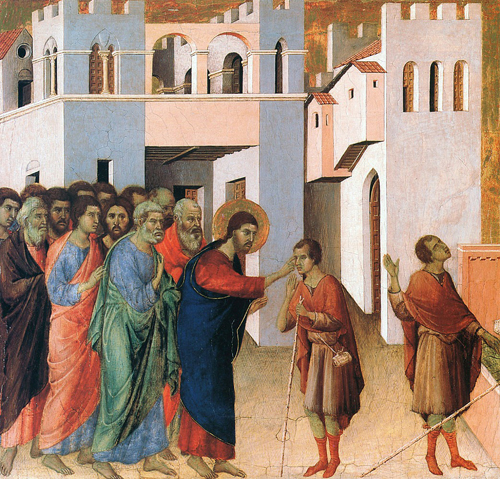 “Jesus said to him, ‘Go; your faith has made you well.’ Immediately he regained his sight and followed him on the way." (Mark 10:52)Minister: Rev. Jason EvansFirst Free Methodist Church2625 N. Center Rd.Saginaw, Michigan 48603Phone: (989) 799-2930Email: saginawfmc@gmail.comwww.saginawfirstfmc.orgProper 25 (30)October 24, 2021Prelude **Greeting/Announcements*Call to Worship (spoken responsively)L: 	Take heart!  For we are gathered in the Father’s presenceP: 	To proclaim the wonders of the LordL: 	Get up!  For we are beckoned by the Risen SonP: 	To respond to grace undeservedL: 	God is calling us!  For we are united by the SpiritP: 	To follow Jesus on the wayL: 	Come, let us worship God togetherP: 	We will live the mystery of God’s amazing grace*Opening Hymn: “The Church’s One Foundation” #668 (vv. 1-4)The church's one foundationIs Jesus Christ, her LordShe is his new creationBy water and the WordFrom heav’n he came and sought herTo be his holy brideWith His own blood He bought herAnd for her life He diedElect from ev’ry nationYet one o'er all the earthHer charter of salvationOne Lord, one faith, one birthOne holy name she blessesPartakes one holy foodAnd to one hope she pressesWith ev’ry grace endued‘Mid toil and tribulationAnd tumult of her warShe waits the consummationOf peace forevermoreTill with the vision gloriousHer longing eyes are blestAnd the great church victoriousShall be the church at restYet she on earth hath unionWith the God the Three in OneAnd mystic sweet communionWith those whose rest is wonO happy ones and holyLord, give us grace that weLike them, the meek and lowlyOn high may dwell with thee*Invocation and Lord’s PrayerL: 	Almighty God, you have sent Jesus to show us how to live. Grant us the power of your Holy Spirit so that we may follow him in faithfulness all the days of our lives. May we live today, in Christ’s presence, remembering he is near and will sustain us as we serve in his name. Teach me, O Lord, thy holy way, as we pray the prayer that Jesus taught His disciples…P:	Our Father, who art in heaven, hallowed be Your name. Your kingdom come; your will be done in earth as it is in heaven. Give us this day our daily bread and forgive us our debts as we forgive our debtors. And lead us not into temptation but deliver us from evil. For Yours is the kingdom, and the power, and the glory forever. Amen. *Gloria PatriGlory be to the Father​And to the Son and to the Holy Ghost.​As it was in the beginning​Is now and ever shall be.​World without end. ​Amen. Amen.​First Scripture Lesson: Job 42:1-6, 10-17	Then Job answered the LORD: “I know that you can do all things, and that no purpose of yours can be thwarted. ‘Who is this that hides counsel without knowledge?’ Therefore I have uttered what I did not understand, things too wonderful for me, which I did not know.	‘Hear, and I will speak; I will question you, and you declare to me.’	I had heard of you by the hearing of the ear, but now my eye sees you; therefore I despise myself, and repent in dust and ashes.”	And the LORD restored the fortunes of Job when he had prayed for his friends; and the LORD gave Job twice as much as he had before. Then there came to him all his brothers and sisters and all who had known him before, and they ate bread with him in his house; they showed him sympathy and comforted him for all the evil that the LORD had brought upon him; and each of them gave him a piece of money and a gold ring.	The LORD blessed the latter days of Job more than his beginning; and he had fourteen thousand sheep, six thousand camels, a thousand yoke of oxen, and a thousand donkeys. He also had seven sons and three daughters. He named the first Jemimah, the second Keziah, and the third Keren-happuch. In all the land there were no women so beautiful as Job’s daughters; and their father gave them an inheritance along with their brothers. 	After this Job lived one hundred and forty years, and saw his children, and his children's children, four generations. And Job died, old and full of days.Prayer of ConfessionL:	When overcome by grief or sorrow, we may feel our prayers fall on deaf ears. Like Job, we wonder what happened to God’s love and wonderful plans for our lives. Continue searching, so our spirits may grow calm, our vision be clear, and our purpose be unified…P:	In thought, word, and action, whether directed to myself or my neighbor, I must never trouble about worldly position, celebrity, human esteem, but respect the poor equally with the rich. I must take as much trouble about the humblest workman as about a prince, since God appeared as a humble workman. Always, for myself, seek the lower place, and be as low as my Master, so as to be with him and walk in his steps like a faithful follower and disciple. I must position myself to be next to Christ, my Master and my Lord, who was the outcast of his people. Amen.Affirmation of Faith: Psalm 34P:	I will bless the LORD at all times; God’s praise shall continually be in my mouth. My soul makes its boast in the LORD; let the humble hear and be glad. O magnify the LORD with me, and let us exalt God’s name together. I sought the LORD, and God answered me, and delivered me from all my fears. Look to God, and be radiant; so your faces shall never be ashamed. This poor soul cried, and was heard by the LORD, and was saved from every trouble. The angel of the LORD encamps around those who fear God, and delivers them. O taste and see that the LORD is good; happy are those who take refuge in God.Hymn of Affirmation: “Softly and Tenderly” #337 (vv.1-2,4) Softly and tenderly Jesus is callingCalling for you and for meSee on the portals He's waiting and watchingWatching for you and for meCome home, come homeYe who are weary come homeEarnestly, tenderly Jesus is callingCalling, O sinner come homeWhy should we tarry when Jesus is pleadingPleading for you and for meWhy should we linger and heed not his merciesMercies for you and for meCome home, come homeYe who are weary come homeEarnestly, tenderly Jesus is callingCalling, O sinner come homeO for the wonderful love He has promisedPromised for you and for meThough we have sinned He has mercy and pardonPardon for you and for meCome home, come homeYe who are weary come homeEarnestly, tenderly Jesus is callingCalling, O sinner come homeSecond Scripture Lesson: Hebrews 7:23-28	Furthermore, the former priests were many in number, because they were prevented by death from continuing in office; but he holds his priesthood permanently, because he continues forever. Consequently he is able for all time to save those who approach God through him, since he always lives to make intercession for them.	For it was fitting that we should have such a high priest, holy, blameless, undefiled, separated from sinners, and exalted above the heavens. Unlike the other high priests, he has no need to offer sacrifices day after day, first for his own sins, and then for those of the people; this he did once for all when he offered himself. For the law appoints as high priests those who are subject to weakness, but the word of the oath, which came later than the law, appoints a Son who has been made perfect forever.Passing of the PeacePrayers of the PeopleL:	Lord in Your Mercy…P:	Hear our prayer.Gospel Lesson: Mark 10:46-52	They came to Jericho. As he and his disciples and a large crowd were leaving Jericho, Bartimaeus son of Timaeus, a blind beggar, was sitting by the roadside. When he heard that it was Jesus of Nazareth, he began to shout out and say, “Jesus, Son of David, have mercy on me!”	Many sternly ordered him to be quiet, but he cried out even more loudly, “Son of David, have mercy on me!”	Jesus stood still and said, “Call him here.” And they called the blind man, saying to him, “Take heart; get up, he is calling you.”	So throwing off his cloak, he sprang up and came to Jesus. Then Jesus said to him, “What do you want me to do for you?”The blind man said to him, “My teacher, let me see again.”Jesus said to him, “Go; your faith has made you well.”Immediately he regained his sight and followed him on the way.Sermon: “Who God Is”Prayer of ResponseHymn of Response: “Jesus Shall Reign” #271 (vv.1-4)Jesus shall reign where'er the sunDoes its successive journeys run,His kingdom stretch from shore to shoreTill moons shall wax and wane no moreTo him shall endless prayer be made,And praises throng to crown his head.His name like sweet perfume shall riseWith every morning sacrificePeople and realms of every tongueDwell on his love with sweetest song,And infant voices shall proclaimTheir early blessings on his nameLet every creature rise and bringThe highest honors to our King,Angels descend with songs again,And earth repeat the loud amenInvitation of OfferingL: 	The Lord Jesus Christ made the journey to death, for us, with love unfathomable. Pick up your cross and accompany Christ on the journey. Love as Christ loved you, as we collect this morning’s tithes and offerings.*DoxologyPraise God, from whom all blessings flow Praise Him, all creatures here belowPraise Him above, ye heavenly hostPraise Father Son, and Holy Ghost.Amen.*Prayer*Closing Hymn: “How Majestic is Your Name” #71 (2x) Lord, our Lord, how majestic is your name in all the earthO Lord, our Lord, how majestic is your name in all the earthO Lord, we praise your nameO Lord, we magnify your namePrince of Peace, mighty GodO Lord God AlmightyO Lord, our Lord, how majestic is your name in all the earthO Lord, our Lord, how majestic is your name in all the earthO Lord, we praise your nameO Lord, we magnify your namePrince of Peace, mighty GodO Lord God Almighty*BenedictionL: 	May the Father from on high give you Christ’s servants, the spirit of holiness, the fullness of power, the perfection of your ways, the truth of virtue, and the communion with the saints. Rule with the Spirit for the glory of God, as you go in peace to love and serve. Amen.